Graphic Design and Packaging Pre-Workshop Activity          Packaging design is an essential part of the brands we love. Make a sketch of one of your favourite products’ packaging below.Annotate your sketch to show what is effective about its design.Does the packaging design appeal to a particular type of customer? How? 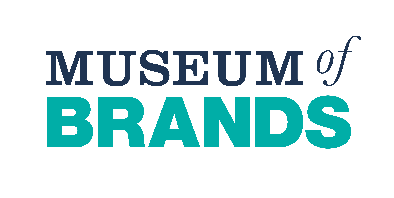 Graphic Design and Packaging Post-Workshop ActivityLogo design challenge:Take a look at the table below; Select an audience from column 1, a topic from column 2, and a product from column 3.Invent a name for your product and design it’s logo below.AudienceTopicProductBusinesspeopleThe EnvironmentWater BottleTeenagersArt& CultureToyTeachersSportsBackpackElderlyTechnologyChocolate BarChildrenVintage/RetroHeadphones